В соответствии с абзацем четвертым пункта 4 статьи 1602 Бюджетного кодекса Российской Федерации, постановлением Правительства Российской Федерации от 16 сентября 2021 г. N 1568 "Об утверждении общих требований к закреплению за органами государственной власти (государственными органами) субъекта Российской Федерации, органами управления территориальными фондами обязательного медицинского страхования, органами местного самоуправления, органами местной администрации полномочий главного администратора источников финансирования дефицита бюджета и к утверждению перечня главных администраторов источников финансирования дефицита бюджета субъекта Российской Федерации, бюджета территориального фонда обязательного медицинского страхования, местного бюджета"  администрация Калининского сельского поселения Вурнарского района Чувашской Республики 		п о с т а н о в л я е т:1. Утвердить прилагаемый перечень главных администраторов источников финансирования дефицита бюджета Калининского сельского поселения Вурнарского района Чувашской Республики.2. Настоящее постановление вступает в силу со дня его официального опубликования и применяется к правоотношениям, возникающим при составлении и исполнении бюджета Калининского сельского поселения Вурнарского района Чувашской Республики, начиная с бюджета на 2022 год и на плановый период 2023 и 2024 годов.Глава Калининского сельского поселения  Вурнарского района:                                                     О.Н.Смирнова                                                                                                                          Утвержден                                                                                  постановлением администрации Калининского сельского                                              поселения Вурнарского района Чувашской Республики от   27 .12.2021   № 58ПЕРЕЧЕНЬглавных администраторов источников финансирования дефицита бюджета Калининского сельского поселения Вурнарского района Чувашской РеспубликиЧĂВАШ РЕСПУБЛИКИВАРНАР РАЙОНĚ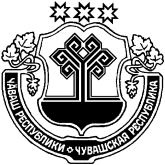 ЧУВАШСКАЯ РЕСПУБЛИКА ВУРНАРСКИЙ РАЙОННУРАС ЯЛ ПОСЕЛЕНИЙĚН АДМИНИСТРАЦИЙĚЙЫШАНУ«27 » декабря 2021 №  58Нурас салиАДМИНИСТРАЦИЯ КАЛИНИНСКОГО СЕЛЬСКОГО ПОСЕЛЕНИЯПОСТАНОВЛЕНИЕ«27 » декабря 2021 №  58село КалининоОб утверждении перечня главных администраторов источников финансирования дефицита бюджета Калининского сельского поселения Вурнарского района Чувашской РеспубликиКод бюджетной классификацииРоссийской ФедерацииКод бюджетной классификацииРоссийской ФедерацииКод бюджетной классификацииРоссийской ФедерацииНаименование главного администратораисточников финансирования дефицитабюджета Калининского сельского поселения Вурнарского района Чувашской Республикиглавного администраторагруппы, подгруппы, статьи и вида источников финансирования дефицита бюджета Калининского сельского поселения Вурнарского района Чувашской Республикигруппы, подгруппы, статьи и вида источников финансирования дефицита бюджета Калининского сельского поселения Вурнарского района Чувашской РеспубликиНаименование главного администратораисточников финансирования дефицитабюджета Калининского сельского поселения Вурнарского района Чувашской Республики1223Администрация Калининского сельского поселения Вурнарского района  Чувашской Республики Администрация Калининского сельского поселения Вурнарского района  Чувашской Республики Администрация Калининского сельского поселения Вурнарского района  Чувашской Республики Администрация Калининского сельского поселения Вурнарского района  Чувашской Республики 99399301 05 02 01 10 0000 510Увеличение прочих остатков денежных средств бюджетов сельских поселений99399301 05 02 01 10 0000 610Уменьшение прочих остатков денежных средств бюджетов сельских поселений